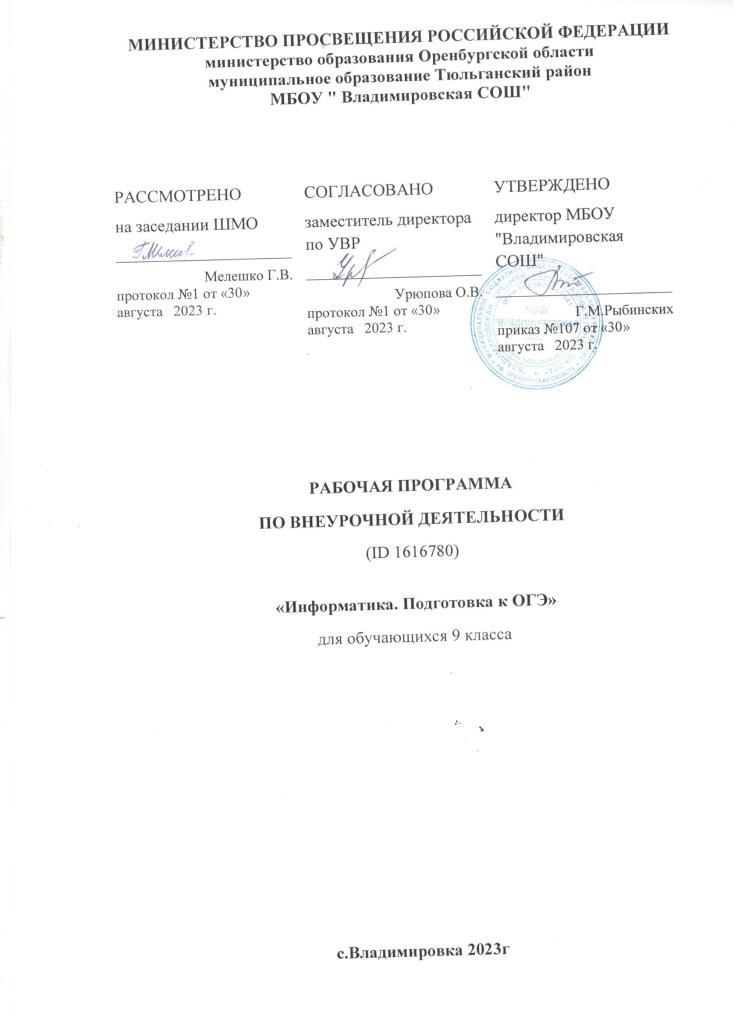 Пояснительная записка1.1 Актуальность.Программа курса ориентирована на систематизацию знаний и умений по курсу информатики и информационно-коммуникационных технологий (ИКТ) для подготовки к основному государственному экзамену по информатике учащихся, освоивших основные общеобразовательные программы основного общего образования.Программа основана на учебно-методическом комплекте по информатике для основной школы (авторы Л.Л. Босова, А.Ю. Босова; издательство «БИНОМ.Лаборатория знаний»).На сегодняшний день, одним из актуальных вопросов в обучении школьников является подготовка и сдача основных государственных экзаменов по завершению 9-го класса, а одной из составляющих успешности учителя является успех его учеников. В настоящий момент главным результатом учительского труда многие считают успешность выпускников на ОГЭ и на ЕГЭ.Экзаменационная работа охватывает основное содержание курса информатики, важнейшие его темы, наиболее значимый в них материал, однозначно трактуемый в большинстве преподаваемых в школе вариантов курса информатики и входящие в федеральный компонент государственного образовательного стандарта основного общего образования.1.2 Идея курса заключается в том, соединить воедино знания, полученные за 5 лет обучения в основной школе. Необходимо выделить существенные факторы, концентрировать внимание на них в процессе подготовки и сдачи экзаменов ОГЭ. Очевидным также является и то, что подготовку необходимо начинать заблаговременно, осуществлять её системно, индивидуально с каждым обучающимся, не исключая работу в группах, в парах и т.д.Экзамен в рамках ОГЭ по информатике и ИКТ является необязательным, он входит в список экзаменов по выбору. Если обучающийся выбрал данный экзамен, то стоит детально изучить структуру и его особенности.Для успешной подготовки к ОГЭ приходится использовать комбинацию допущенных и рекомендованных учебников и пособий в сочетании с теми, в которых та или иная тема изложена методически более грамотно и привлекательно. Только системная работа в течение учебного года позволяет повысить продуктивность и качество подготовки к ОГЭ.Тексты тестов и задания можно составить из имеющихся на сегодняшний день в базе данных контрольно-измерительных материалов для проведения ОГЭ по информатике, из всевозможных демонстрационных, репетиционных и реальных вариантов ОГЭ, из сборников для подготовки к ОГЭ, допущенных Министерством образования и науки. Широкое использование систем тестового контроля не только позволяет подготовить учащихся к формату письменных экзаменов, проводимых в виде тестов, но является помощником на уроках информатики. Такие тесты могут носить не только контролирующие, но обучающие и закрепляющие функции, служить для осуществления как текущего или промежуточного, так и тематического или итогового контроля знаний.Планирование рассчитано на аудиторные занятия в интенсивном режиме, при этом тренинговые занятия учащиеся проводят в режиме индивидуальных консультаций с преподавателем, и после каждого занятия предполагается самостоятельная отработка учащимися материалов по каждой теме курса в объеме временных рамок изучения темы. При необходимости возможны индивидуальные консультации с преподавателем в дистанционном режиме.  Целькурса:Систематизация знаний и умений по курсу информатики и ИКТ и подготовка к основному государственному экзамену по информатике учащихся, освоивших основные общеобразовательные программы основного общего образования. Задачи курса:выработать стратегию подготовки к сдаче экзамена по информатике;сформировать: представление о структуре и содержании контрольных измерительных материалов по предмету; назначении заданий различного типа (с выбором ответа, с кратким ответом, практическое задание);сформировать умения эффективно распределять время на выполнение заданий различных типов;развить интерес и положительную мотивацию изучения информатики.1.3 Сроки реализации программы: программа данного факультатива реализуется в течение одного учебного года, рассчитана на 34 академических часа (один час в неделю).1.4 Возраст обучающихся.Программа элективного курса рассчитана на обучающихся 9 класса возраста 15-16 лет.1.5 Режим занятий: занятия по внеурочной деятельности проводятся после окончания уроков. Между началом занятия и последним уроком предусмотрен перерыв продолжительностью 45 минут. Продолжительность занятия 40 минут. Занятия проводятся в учебном кабинете. Количество обучающихся в группе 12 человек. На каждого обучающегося предусмотрен персональный компьютер.1.6 Формы проведения занятий.Структура курса представляет собой набор логически законченных и содержательно взаимосвязанных тем, изучение которых обеспечивает системность и практическую направленность знаний и умений учащихся. Разнообразный дидактический материал дает возможность отбирать задания для учащихся различной степени подготовки. Занятия направлены на расширение и углубление базового курса. Содержание курса можно варьировать с учетом склонностей, интересов и уровня подготовленности учеников.
Основной тип занятий − практикум. Для наиболее успешного усвоения материала планируются индивидуальные формы работы и работа в малых группах, также, при самостоятельной работе возможны оперативные консультации учителя. Для текущего контроля учащимся предлагается набор заданий, принцип решения которых разбирается совместно с учителем, а основная часть заданий выполняется учащимся самостоятельно.Данный курс построен по принципу сочетания теоретического материала с практическим решением заданий в формате ОГЭ.Обучение поданной программе сопровождается наличием у каждого обучаемого раздаточного материала с тестовыми заданиями в формате ОГЭ в бумажном и электронном виде.Занятия проводятся в форме лекций и практических занятий по решению задач в формате ОГЭ. Перед разбором задач сначала предлагается краткая теория по определенной теме и важные комментарии о том, на что в первую очередь надо обратить внимание, предлагается наиболее эффективный способ решения. В качестве домашнего задания учащимся предлагается самостоятельное решение задач по мере освоения тем курса.Промежуточный контроль знаний осуществляется в форме выполнения контрольных работ, тестов в бумажном варианте и через Интернет в системе Конструктора сайтов, например, «Сдам ГИА».Основными методами обученияпо программе курса являются практические методы выполнении заданий практикума. Практическая деятельность позволяет развить исследовательские и творческие способности учащихся, а также отработать основные умения. Роль учителя состоит в кратком по времени объяснении нового материала и постановке задачи, а затем консультировании учащихся в процессе выполнения практического задания.Для реализации содержания обучения по данной программе все теоретические положения дополняются и закрепляются практическими заданиями, чтобы учащиеся на практике могли отработать навык выполнения действий по решению поставленной задачи.Итак, для обучения учеников по данной программе применяются следующие методы обучения:демонстрационные (презентации, обучающие программные средства);словесные (лекции, семинары, консультации);практические (практические работы, направленные на организацию рабочего места, подбор необходимого оборудования; выбор программного обеспечения для выполнения своей работы).1.7 Личностные, метапредметные и предметные результаты освоения курса.Личностные результаты. Основными личностнымирезультатами, формируемыми при изучении данного курса, являются:наличие представлений об информации как важнейшем стратегическом ресурсе развития личности, государства, общества;понимание роли информационных процессов в современном мире;владение первичными навыками анализа и критичной оценки получаемой информации;ответственное отношение к информации с учетом правовых и этических аспектов ее распространения;развитие чувства личной ответственности за качество окружающей информационной среды;способность увязать учебное содержание с собственным жизненным опытом, понять значимость подготовки в области информатики и ИКТ в условиях развития информационного общества;готовность к повышению своего образовательного уровня и продолжению обучения с использованием средств и методов информатики и ИКТ;способность и готовность к общению и сотрудничеству со сверстниками и взрослыми в процессе учебной деятельности;способность и готовность к принятию ценностей здорового образа жизни за счет знания основных гигиенических, эргономических и технических условий безопасной эксплуатации средств ИКТ.Метапредметные результаты. Основными метапредметнымирезультатами, формируемыми приданного курса, являются:владение общепредметными понятиями «модель», «алгоритм», «исполнитель» и др.;владение информационно-логическими умениями: определять понятия, создавать обобщения, устанавливать аналогии, классифицировать, устанавливать причинно-следственные связи, строить логическое рассуждение, и делать выводы;владение умениями самостоятельно планировать пути достижения целей; соотносить свои действия с планируемыми результатами, осуществлять контроль своей деятельности, определять способы действий в рамках предложенных условий, корректировать свои действия в соответствии с изменяющейся ситуацией; оценивать правильность выполнения учебной задачи;владение основами самоконтроля, самооценки, принятия решений и осуществления осознанного выбора в учебной и познавательной деятельности;владение основными универсальными умениями информационного характера: постановка и формулирование проблемы; поиск и выделение необходимой информации, применение методов информационного поиска; структурирование и визуализация информации; выбор наиболее эффективных способов решения задач в зависимости от конкретных условий; самостоятельное создание алгоритмов деятельности при решении проблем творческого и поискового характера;владение информационным моделированием как основным методом приобретения знаний: умение «читать» таблицы, диаграммы, схемы и т.д., самостоятельно перекодировать информацию из одной знаковой системы в другую; умение выбирать форму представления информации в зависимости от стоящей задачи, проверять адекватность модели объекту и цели моделирования;ИКТ-компетентность –широкий спектр умений и навыков использования средств информационных и коммуникационных технологий для сбора, хранения, преобразования и передачи различных видов информации, навыки создания личного информационного пространства (обращение с устройствами ИКТ; коммуникация и социальное взаимодействие; поиск и организация хранения информации; анализ информации).Предметные результаты включают в себя:формирование информационной и алгоритмической культуры; формирование представления о компьютере как универсальном устройстве обработки информации; развитие основных навыков и умений использования компьютерных устройств;формирование представления об основных изучаемых понятиях: информация, алгоритм, модель – и их свойствах;развитие алгоритмического мышления, необходимого для профессиональной деятельности в современном обществе; развитие умений составить и записать алгоритм для конкретного исполнителя; формирование знаний об алгоритмических конструкциях, логических значениях и операциях; знакомство с одним из языков программирования и основными алгоритмическими структурами — линейной, условной и циклической;формирование умений формализации и структурирования информации, умения выбирать способ представления данных в соответствии с поставленной задачей – таблицы, схемы, диаграммы;формирование навыков и умений безопасного и целесообразного поведения при работе с компьютерными программами и в Интернете, умения соблюдать нормы информационной этики и права.1.8Требования к уровню подготовки обучающихся:В результате изучения данного элективного курса обучающиеся должнызнать:цели проведения ОГЭ;особенности проведения ОГЭ по информатике;структуру и содержание КИМов ОГЭ по информатике.уметь:эффективно распределять время на выполнение заданий различных типов;оформлять решение заданий с выбором ответа и кратким ответом на бланках ответа в соответствии с инструкцией;оформлять решение практический заданий на компьютере в соответствии с требованиями инструкции по проверке;применять различные методы решения тестовых заданий различного типа по основным тематическим блокам по информатике.Формы контроля.В качестве объектов контроля используются:вопросно – ответные упражнения;тестовые задания по темам курса (промежуточный контроль);компьютерный практикум;самоконтроль, взаимоконтроль;итоговый контроль.2.Учебно-тематический план3. Содержание курсаРаздел 1. «Контрольно-измерительные материалы ОГЭ по информатике»1.1.«Основные подходы к разработке контрольных измерительных материалов ОГЭ по информатике»ОГЭ как форма независимой оценки уровня учебных достижений выпускников 9 класса. Особенности проведения ОГЭ по информатике. Специфика тестовой формы контроля. Виды тестовых заданий. Структура и содержание КИМов по информатике. Основные термины ОГЭ.Раздел 2 «Тематические блоки»2.1. Информационные процессы.Передачи информации: естественные и формальные языки. Формализация описания реальных объектов и процессов, моделирование объектов и процессов. Дискретная форма представления числовой, текстовой, графической и звуковой информации. Единицы измерения количества информации. Процесс передачи информации, сигнал, скорость передачи информации. Кодирование и декодирование информации.Теоретический материал по данной теме, разбор заданий из частей демонстрационных версий.2.2. Обработка информации.Алгоритм, свойства алгоритмов, способы записи алгоритмов. Блок-схемы. Алгоритмические конструкции. Логические значения, операции, выражения. Разбиение задачи на подзадачи, вспомогательный алгоритм. Основные компоненты компьютера и их функции. Программное обеспечение, его структура. Программное обеспечение общего назначения.Теоретический материал по данной теме, разбор заданий из частей демонстрационных версий.2.3. Проектирование и моделирование.Чертежи. Двумерная графика. Графы. Использование стандартных графических объектов и конструирование графических объектов. Простейшие управляемые компьютерные модели.Теоретический материал по данной теме, разбор заданий из частей демонстрационных версий.2.4. Основные устройства ИКТ.Соединение блоков и устройств компьютера, других средств ИКТ. Файлы и файловая система. Оценка количественных параметров информационных объектов. Объем памяти, необходимый для хранения объектов. Оценка количественных параметров информационных процессов. Скорость передачи и обработки объектов, стоимость информационных продуктов, услуг связи.Теоретический материал по данной теме, разбор заданий из частей демонстрационных версий.2.5. Создание и обработка информационных объектов.Базы данных. Поиск данных в готовой базе. Создание записей в базе данных. Компьютерные и некомпьютерные каталоги; поисковые машины; формулирование запросов.Повторение основных конструкций, разбор заданий из частей демонстрационных версий.Теоретический материал по данной теме, разбор заданий из частей демонстрационных версий. Контрольный тест.2.6. Алгоритмизация и программирование.Основные понятия, связанные с использованием основных алгоритмических конструкций. Решение задач на исполнение и анализ отдельных алгоритмов, записанных в виде блок-схемы, на алгоритмическом языке или на языках программирования. Повторение методов решения задач на составление алгоритмов для конкретного исполнителя (задание с кратким ответом) и анализ дерева игры.Теоретический материал по данной теме, разбор заданий из частей демонстрационных версий. Контрольный тест.2.7. Математические инструменты, электронные таблицы.Таблица как средство моделирования. Математические формулы и вычисления по ним. Представление формульной зависимости в графическом виде.Повторение основных конструкций, разбор заданий из частей демонстрационных версий.2.8. Организация информационной среды, поиск информации. Телекоммуникационные технологии.Электронная почта как средство связи. Сохранение информационных объектов из компьютерных сетей и ссылок на них для индивидуального использования (в том числе из Интернета). Организация информации в среде коллективного использования информационных ресурсов. Технология адресации и поиска информации в Интернете. Решение задач с использованием кругов Эйлера. Восстановление доменногоIP-адреса.3. Итоговый контроль.Осуществляется через систему конструктор сайтов или тестов в которую заложены демонстрационные версии ОГЭ по информатике частей 1 и 2.4. Календарно-тематическое планированиеэлективного курса «Решение задач по информатике в формате ОГЭ»5. Материально-техническое обеспечение:персональный компьютер учителя и обучающихся, проектор;интернет-ресурсы, компьютерные презентации;раздаточный материал (набор карточек, тестов, КИМы).6. Список использованной литературы.Информатика : учебник для 8 класса / Л.Л. Босова, А.Ю. Босова – 2-е изд., испр. – М. : БИНОМ. Лаборатория знаний, 2014. - 160 с. : ил.Информатика : учебник для 9 класса / Л.Л. Босова, А.Ю. Босова – 2-е изд., испр. – М. : БИНОМ. Лаборатория знаний, 2014. - 184 с. : ил.Информатика. Основы логики. 7-9 классы/ Е.Ю.Кузнецова, Н.Н.Самылкина. – М.: Бином. Лаборатория знаний,2014. – 184 с.Информатика. Системы счисления и компьютерная арифметика.7-9 классы/ Е.Ю.Кузнецова, Н.Н.Самылкина. – М.: Бином. Лаборатория знаний,2014. – 104 с.ОГЭ. Информатика и ИКТ: типовые экзаменационные варианты : 10 вариантов / С.С. Крылов, Т.Е. Чуркина – М.: Издательство «Национальное образование», 2015, - 144 с. - (ОГЭ.ФИПИ – школе).ОГЭ. Информатика и ИКТ: типовые экзаменационные варианты : 10 вариантов / С.С. Крылов, Т.Е. Чуркина – М.: Издательство «Национальное образование», 2016. – 144 с. – (ОГЭ.ФИПИ – школе).http://kpolyakov.spb.ru/ – Преподавание, наука и жизнь.inf.sdamgia.ru – Сдам ГИА информатика.№ п/пПеречень темВсегочасовВ том числеВ том числеДатаДата№ п/пПеречень темВсегочасовЛекцииПракт.занятияПланФакт1.Контрольно-измерительные материалы ОГЭ по информатике11-2.Тематические блоки:3312202.1«Представление и передача информации»4132.2«Обработка информации»2112.3«Проектирование и моделирование»3122.4«Основные устройства ИКТ»2112.5«Создание и обработка информационных объектов»3122.6«Алгоритмизация и программирование»11472.7«Математические инструменты, электронные таблицы»3122.8«Организация информационной среды, поиск информации. Телекоммуникационные технологии»»3123.Итоговый контроль211Итого:341321№ п/пНазвание темыДатаДата№ п/пНазвание темыПланФакт1Знакомство с контрольно-измерительными материалами ОГЭ по информатике2Количественные параметры информационных объектов3Дискретная форма представления числовой и текстовой информации4Дискретная форма представления звуковой и графической информации5Кодирование и декодирование информации. Метод графов в решение задач6Формальные описания реальных объектов и процессов. Задачи, представленные в виде таблиц и схем.7Формальные описания реальных объектов и процессов. Задачи, представленные в виде схем8Анализирование информации, представленной в виде схем. Решение с помощью метода графов9Значение логического выражения. Операция «Логическое умножение»10Значение логического выражения. Операция «Логическое сложение»11База данных. СУБД12Осуществление поиска в готовой базе данных по сформулированному условию13Файловая система организации данных14Промежуточный контроль знаний15Линейный алгоритм, записанный на алгоритмическом языке16Простой линейный алгоритм для формального исполнителя17Алгоритм, записанный на естественном языке, обрабатывающий цепочки символов и чисел18Алгоритм для исполнителя Чертежник с фиксированным набором команд19Алгоритм для исполнителя Черепаха и Муравей с фиксированным набором команд20Алгоритм в среде формального исполнителя «Робот» с фиксированным набором команд21Алгоритм в среде формального исполнителя «Робот» с фиксированным набором команд22Простейший циклический алгоритм, записанный на алгоритмическом языке23Циклический алгоритм обработки массива чисел, записанный на алгоритмическом языке24Алгоритм в среде формального исполнителя на языке программирования. Команды языка программирования Pascal25Алгоритм в среде формального исполнителя на языке программированияPascal26Промежуточный контроль знаний27Формульная зависимость в графическом виде28Обработка большого массива данных с использованием средств электронной таблицы29Обработка большого массива данных с использованием средств электронной таблицы30Скорость передачи информации31Информационно-коммуникационные технологии. URL-адрес. Восстановление IP-адреса32Осуществление поиска информации в Интернете. Круги Эйлера33Итоговый контроль34Итоговый контроль